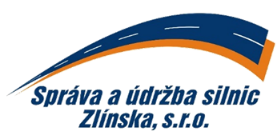 
DODAVATEL:    Habako group, s.r.o.areál farmy Lhotka u Tečovic763 02 Zlín – MalenoviceIČ: 60734191	DIČ: CZ60734191e-mail: XXXXXXXXXX tel.: XXXXXXXObjednáváme u Vás, celoročně:nákup hadic a jejich součástí, vzduchových součástí, pryžových výrobků a drobných opravárenských komponentůsleva na nákup X % z aktuálního ceníku (https://www.habako.eu/)Součástí faktury musí být potvrzená objednávka a objednatelem potvrzený předávací protokol.ODBĚRATEL:IČ: 269 13 453t: XXXXXXSpráva a údržba silnic Zlínska, s.r.o.DIČ: CZ26913453IDDS: ib33u2hK Majáku 5001Banka: UniCredit Banke: XXXXXXXXX760 01 Zlínč.ú.: XXXXXXXXXXXwww.suszlin.czCELOROČNÍ OBJEDNÁVKA č.: OV-013/2024ze dne: 10.01.2024místo dodání:vlastní dopravasplatnost faktur:30 dnívyřizuje:XXXXXXXXtelefon/mobil:+XXXXXXXXXXXXe-mail:XXXXXXXXXXXXXe-mail pro zasílání faktur:XXXXXXXXXXXPotvrzení odběratele: (razítko a podpis)Libor Lukášjednatel společnostiPotvrzení dodavatele(*): (jméno, podpis, razítko)Vyřizuje: (jméno hůlkovým písmem) tel.: Potvrzení odběratele: (razítko a podpis)Libor Lukášjednatel společnosti